2018-2019 Metro KidsRegistration Now Open!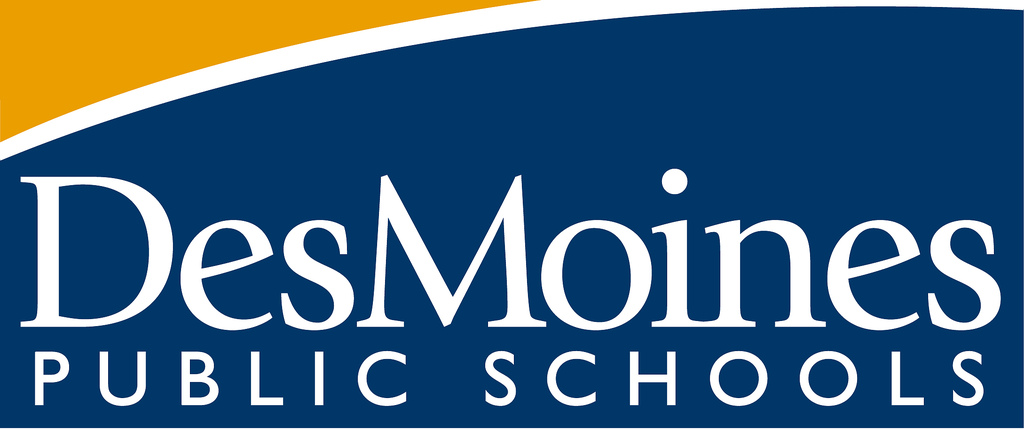 